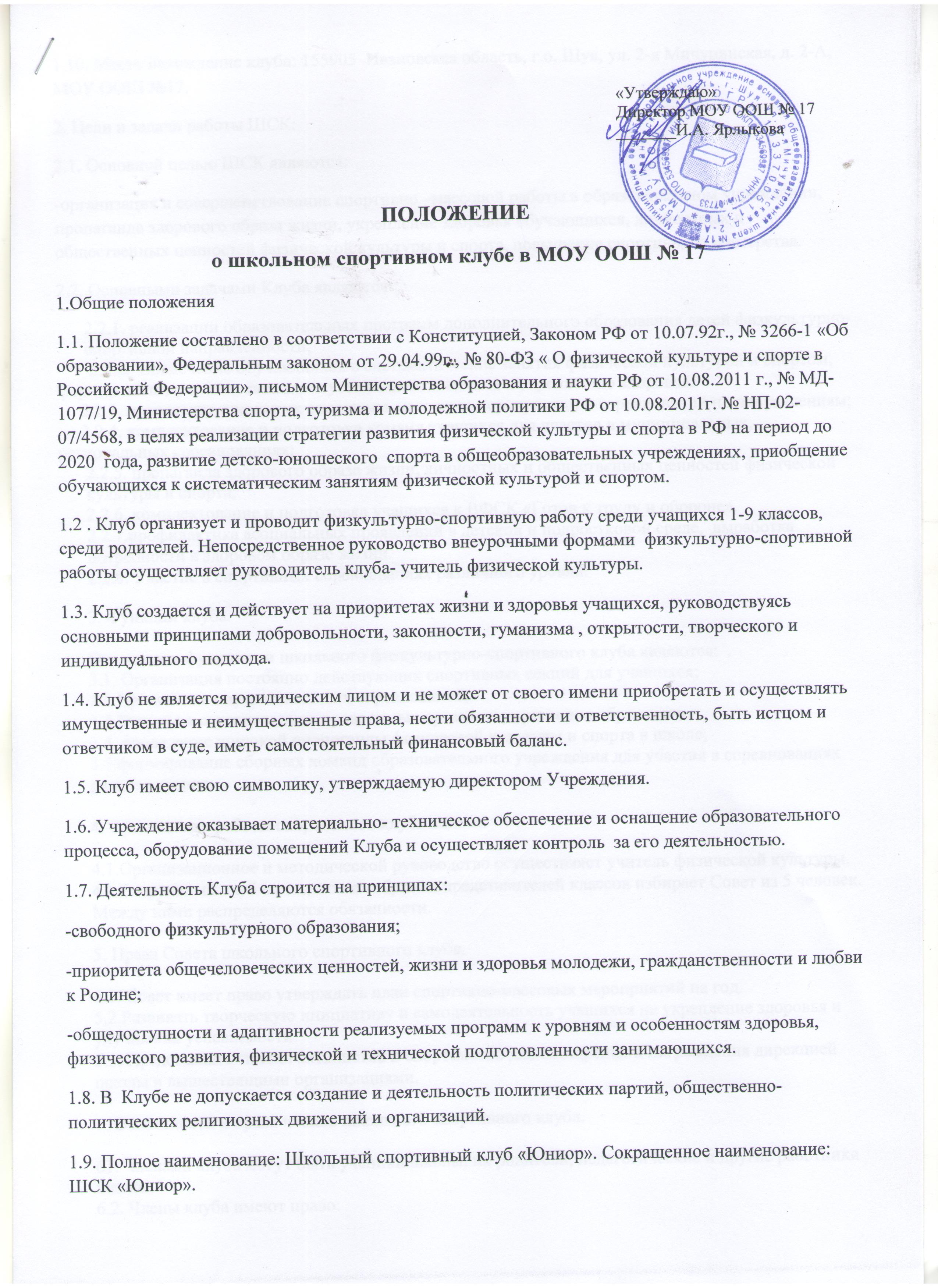 ПОЛОЖЕНИЕ  о школьном спортивном клубе в МОУ ООШ № 171.Общие положения1.1. Положение составлено в соответствии с Конституцией, Законом РФ от 10.07.92г., № 3266-1 «Об образовании», Федеральным законом от 29.04.99г., № 80-ФЗ « О физической культуре и спорте в Российский Федерации», письмом Министерства образования и науки РФ от 10.08.2011 г., № МД-1077/19, Министерства спорта, туризма и молодежной политики РФ от 10.08.2011г. № НП-02-07/4568, в целях реализации стратегии развития физической культуры и спорта в РФ на период до 2020  года, развитие детско-юношеского  спорта в общеобразовательных учреждениях, приобщение обучающихся к систематическим занятиям физической культурой и спортом.1.2 . Клуб организует и проводит физкультурно-спортивную работу среди учащихся 1-9 классов, среди родителей. Непосредственное руководство внеурочными формами  физкультурно-спортивной работы осуществляет руководитель клуба- учитель физической культуры.1.3. Клуб создается и действует на приоритетах жизни и здоровья учащихся, руководствуясь основными принципами добровольности, законности, гуманизма , открытости, творческого и индивидуального подхода. 1.4. Клуб не является юридическим лицом и не может от своего имени приобретать и осуществлять имущественные и неимущественные права, нести обязанности и ответственность, быть истцом и ответчиком в суде, иметь самостоятельный финансовый баланс.1.5. Клуб имеет свою символику, утверждаемую директором Учреждения.1.6. Учреждение оказывает материально- техническое обеспечение и оснащение образовательного процесса, оборудование помещений Клуба и осуществляет контроль  за его деятельностью.1.7. Деятельность Клуба строится на принципах:-свободного физкультурного образования;-приоритета общечеловеческих ценностей, жизни и здоровья молодежи, гражданственности и любви к Родине;-общедоступности и адаптивности реализуемых программ к уровням и особенностям здоровья, физического развития, физической и технической подготовленности занимающихся.1.8. В  Клубе не допускается создание и деятельность политических партий, общественно-политических религиозных движений и организаций.1.9. Полное наименование: Школьный спортивный клуб «Юниор». Сокращенное наименование: ШСК «Юниор».1.10. Место нахождение клуба: 155905  Ивановская область, г.о. Шуя, ул. 2-я Мичуринская, д. 2-А, МОУ ООШ №17.2. Цели и задачи работы ШСК:2.1. Основной целью ШСК являются: -организация и совершенствование спортивно –массовой работы в образовательном учреждении, пропаганда здорового образа жизни, укрепление здоровья обучающихся, личностных и общественных ценностей физической культуры и спорта, повышение спортивного мастерства.2.2. Основными задачами Клуба являются:2.2.1. реализации образовательных программ дополнительного образования детей физкультурно-спортивной направленности;       2.2.2.  Вовлечение обучающихся в систематические занятия физической культурой и спортом, формирование у них мотивации и устойчивого интереса к укреплению здоровья.     2.2.3. проведение школьных спортивно-массовых мероприятий и соревнований по направлениям;     2.2.4. комплектование и подготовка команд учащихся для участия в муниципальных, региональных соревнованиях;2.2.5. пропаганда здорового образа жизни, личностных и общественных ценностей физической культуры и спорта;2.2.6. комплектование и подготовка учащихся к ВФСК «Готов к труду и обороне».2.2.7.профилактика асоциальных проявлений в детской и подростковой среде,  выработка потребности в здоровом образе жизни.      2.2.8. Участие в спортивных соревнованиях различного уровня.3. Функции клуба.Основными функциями школьного физкультурно-спортивного клуба являются:3.1. Организация постоянно действующих спортивных секций для учащихся;3.2.Проведение внутришкольных соревнований;3.3.Участие в соревнованиях проводимых органами управления образования;3.4. проведение широкой пропоганды физической культуры и спорта в школе;3.5.формирование сборных команд образовательного учреждения для участия в соревнованиях разного уровня.4. Организация работы спортивного клуба школы.4.1.Организационное и методической руководство осуществляет учитель физической культуры.4.2.Спортивный клуб ежегодно на собрании представителей классов избирает Совет из 5 человек. Между ними распределяются обязанности.5. Права Совета школьного спортивного клуба.5.1. Совет имеет право утверждать план спортивно-массовых мероприятий на год.5.2.Развивать творческую инициативу и самодеятельность учащихся на укрепление здоровья и улучшения успеваемости.5.3. Представлять списки активистов и спортсменов для поощрения и награждения дирекцией школы и вышестоящими организациями.6. Обязанности и права членов школьного спортивного клуба.61. Членами клуба могут быть ученики школы, их родители, педагогические и другие работники школы.6.2. Члены клуба имеют право:-избираться и быть избранными;-пользоваться спортивным инвентарем и спортивным оборудованием;-участвовать в деятельности клуба;-вносить предложения по улучшению деятельности клуба;-участвовать в мероприятиях, проводимых клубом;-получать полную информацию о деятельности клуба;-по своему усмотрению выйти из состава клуба;-носить спортивную форму с эмблемой клуба;6.3.Члены клуба обязаны:-вести здоровый образ жизни;-принимать участие в физкультурно-оздоровительных мероприятиях клуба;-соблюдать правила проводимых клубом мероприятий.-не допускать действий, которые могут причинить материальный, моральный и имиджевый ущерб клубу, а так же отрицательно влияющих на деятельность клуба.-уважать права и интересы других членов клуба.-заботиться об авторитете и безупречной репутации клуба.-содействовать достижению целей, стоящих перед клубом.-соблюдать требования положения о физкультурно-спортивном Клубе и Устава.7. Учет и отчетность.-Журнал состава занимающихся, расписание занятий;-План проведения физкультурно-спортивных мероприятий школы и календарь спортивно-массовых мероприятий на год.-Состав совета, комиссий, тренеров, преподавателей.8. Планирование работы клуба.Внеклассная физкультурно-спортивная работа в школе планируется на учебный год. План утверждает директор и доводит до сведения педагогического коллектива школы.Внеклассная физкультурно-спортивная работа в школе планируется на учебный год. В план включаются следующие разделы:Подготовка физкультурного актива Физкультурно-оздоровительная и спортивно-массовая работа.Медицинский контроль.Хозяйственная работа.«Утверждаю» Директор МОУ ООШ № 17 _______И.А. Ярлыкова